Comune di Pescarolo ed Uniti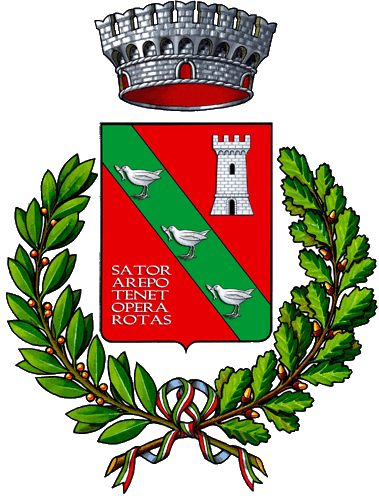 Provincia di CremonaAllo Sportello Unico Attività Produttive di .....................................................................................................Protocollo n. ....................... Data di protocollazione ........./......../............N.B. La presente Scia verrà trasmessa alla CC.I.AA. per gli adempimenti connessi al Registro Imprese/Albo Imprese ArtigianeIl sottoscritto ................................................................. nato a ............................................ il ......./....../............Nazionalità ................................ residente in ....................................... Via ........................................ n. ..........Codice Fiscale............................................................ Partita Iva .......................................................................Telefono ........................................................... casella PEC .............................................................................nella sua qualità di: titolare della omonima ditta individuale legale rappresentante della società ....................................................................................................avente sede ......................................................................CF/P.IVA ............................................................................Numero iscrizione al Registro Imprese .............................Albo imprese artigiane .................... del ......./....../............SEGNALAin relazione al combinato disposto dell’art. 19, L. n. 241/1990 e del D.lgs. n. 222/2016, Tab. A), attività n. 102A tal fine, consapevole che chi rilascia una dichiarazione falsa, anche in parte, perde i benefici eventualmente conseguiti e subisce sanzioni penaliDICHIARAai sensi degli artt. 46, 47 e 71 e ss. del D.P.R. 28/12/2000 n.445di essere in possesso dei requisiti di onorabilità ex art. 2, c.1, L. n. 82/1994 e, precisamente: assenza di pronuncia di sentenza penale definitiva di condanna e pendenza di procedimenti penali nei quali sia già stata pronunciata sentenza di condanna, per reati non colposi a pena detentiva superiore a due anni o sentenza di condanna per reati contro la fede pubblica o il patrimonio, o condanna alla pena accessoria dell’interdizione dall’esercizio di una professione o di un’arte o dell’interdizione dagli uffici direttivi delle imprese, salvo che sia intervenuta la riabilitazione;non sia stata svolta o non sia in corso procedura fallimentare, salvo che sia intervenuta la riabilitazione ai sensi degli artt. 142, 143 e 144 delle disposizioni approvate con R.D. n. 267/1942;non sia stata pronunciata sentenza penale definitiva di condanna per il reato di cui all’art. 513 bis del codice penale;assenza di contravvenzioni per violazioni di norme in materia di lavoro, previdenza e assicurazione obbligatoria contro gli infortuni sul lavoro e le malattie professionali, non conciliabili in via amministrativa;di essere in possesso dei requisiti morali ex art. 67, D.lgs. n. 159/2011 e, precisamente: di non essere assoggettato all'applicazione delle misure di prevenzione di cui al libro I, titolo I (Foglio di via obbligatorio, Sorveglianza speciale, Divieto di soggiorno e Obbligo di soggiorno) o essere stato dichiarato delinquente abituale, professionale o per tendenza, non aver riportato condanna a pena detentiva superiore a 3 anni (salvo riabilitazione) e condanna con sentenza definitiva per i delitti elencati nell’art. 51, c.3 bis del Codice di procedura penale, ad es. associazione di tipo mafioso, associazione finalizzata al traffico di stupefacenti, etc.;di essere in possesso dei requisiti di capacità economico-finanziaria ex art. 2, c.1, D.M. n. 274/1997 (compilare allegato A);di essere in possesso dei requisiti di capacità tecnica e organizzativa per attività di disinfestazione, derattizzazione e sanificazione ex art. 2, c.2, D.M. n. 274/97 (compilare allegato B)di impegnarsi ad osservare le vigenti norme sulla sicurezza nei luoghi di lavoro;di impegnarsi ad osservare le vigenti normative in materia di smaltimento dei rifiuti speciali o tossici;di impegnarsi a comunicare ogni variazione di stati/fatti/condizioni e titolarità rispetto a quanto dichiarato;di essere consapevole che qualora dai controlli il contenuto delle dichiarazioni risulti non veritiero, oltre alle sanzioni penali opera la decadenza dai benefici ottenuti in base ad esse (art. 75, D.P.R. n. 445/2000);di prestare il consenso al trattamento dei dati personali per l'espletamento della presente procedura;ALLEGA, a pena di irricevibilità della Segnalazione:Procura/delega (nel caso di procura/delega a presentare la segnalazione);Copia documento di identità del titolare (nel caso in cui la segnalazione non sia sottoscritta in forma digitale e in assenza di procura);Copia permesso di soggiorno o carta di soggiorno del firmatario (per cittadini extracomunitari, anche per chi è stato riconosciuto rifugiato politico; se il permesso scade entro 30 giorni: copia della ricevuta della richiesta di rinnovo);Dichiarazione di possesso dei requisiti di capacità economico-finanziaria e comunicazione di collocazione in una determinata fascia (allegato A del modello);Dichiarazione di possesso dei requisiti di onorabilità e di capacità tecnica e organizzativa da parte del responsabile tecnico in caso di attività di disinfestazione, derattizzazione e sanificazione (allegato B del modello);Dichiarazioni sul possesso dei requisiti da parte degli altri soci (in presenza di altri soggetti, allegato C del modello);Attestazione del versamento di oneri, diritti, etc (nella misura e con le modalità indicate sul sito dell’Amministrazione).Data ......./....../............Documento firmato digitalmente ai sensi delle vigenti disposizioni di legge.Allegato A)Il sottoscritto ................................................................. nato a ............................................ il ......./....../............Nazionalità ................................ residente in ....................................... Via ........................................ n. ..........Codice Fiscale............................................................ Partita Iva .......................................................................Telefono ........................................................... casella PEC .............................................................................nella sua qualità di: titolare della omonima ditta individuale legale rappresentante della società ....................................................................................................avente sede ......................................................................CF/P.IVA ............................................................................Numero iscrizione al Registro Imprese .............................Albo imprese artigiane .................... del ......./....../............Consapevole che chi rilascia una dichiarazione falsa, anche in parte, perde i benefici eventualmente conseguiti e subisce sanzioni penaliDICHIARAai sensi degli artt. 46, 47 e 71 e ss. del D.P.R. 28/12/2000 n.445che l’impresa è iscritta al registro delle imprese/albo imprese artigiane con il numero ....................; di essere in possesso dei requisiti di capacità finanziaria ex art. 2, c.1, D.M. n. 274/1997 e, precisamente: che l'impresa non ha subito protesti negli ultimi cinque anni a carico del titolare (imprese individuali), dei soci (società di persone), amministratori (società di capitali e società cooperative);che l’impresa ha regolarmente iscritto all'INAIL e all'INPS tutti i propri addetti, per i quali sussiste il relativo obbligo, risultando in regola con i versamenti contributivi e applica regolarmente i contratti collettivi di settore; che l'impresa (o nel caso di impresa individuale, il suo titolare) è titolare dei seguenti c/c bancari, presso le seguenti banche: .........................................., Ag. n. ............; .........................................., Ag. n. ................; allega, inoltre n. ................ dichiarazioni di affidamento bancario; che alla gestione tecnica dell'impresa è preposto il Sig. ................................................................., che risulta in possesso dei requisiti indicati all'art. 2, comma 3, del D.M. n. 274/1997 (compilare Allegato B): che la propria impresa si colloca nella seguente fascia di classificazione per volume di affari, realizzato in media nell'ultimo triennio (al netto dell'IVA) o nel minor periodo di attività, comunque non inferiore ai due anni, nello specifico settore di attività, secondo le prescrizioni dell'art. 3, D.M. n. 274/1997 (Indicare l'importo della fascia immediatamente inferiore a quella per la quale si chiede l'iscrizione):  fino a Euro 51.646,00 (comunque non inferiore a Euro 30.987,00);  fino a Euro 206.583,00;  fino a Euro 361.520,00;  fino a Euro 516.457,00;  fino a Euro 1.032.914,00;  fino a Euro 2.065.828,00;  fino a Euro 4.131.656,00;  fino a Euro 6.197.483,00;  fino a Euro 8.263.310,00;  oltre Euro 8.263.310,00;che la propria impresa è attiva nel settore delle pulizie da anni .......................... e mesi .....................;che l'importo medio annuo del volume d'affari dell'impresa al netto dell'IVA non è inferiore all'importo della fascia immediatamente inferiore a quella per cui comunica l'iscrizione e che ricorre una delle seguenti condizioni:  avere fornito nel periodo di riferimento almeno un servizio di importo non inferiore al 40 per cento, riferito alla cifra corrispondente la fascia inferiore a quella di cui si dichiara l’appartenenza; avere fornito nel periodo di riferimento almeno due servizi di importo complessivo non inferiore al 50 per cento riferito alla cifra corrispondente la fascia inferiore a quella di cui si dichiara l’appartenenza; avere fornito nel periodo di riferimento almeno tre servizi di importo complessivo non inferiore al 60 per cento, dell'importo corrispondente alla fascia inferiore a quella di cui si dichiara l’appartenenza;che per ciascuno degli anni di riferimento l’impresa ho sopportato un costo complessivo per il personale dipendente (retribuzione e stipendi, contributi sociali e accantonamenti ai fondi di trattamento di fine rapporto), non inferiore al 60% dei costi totali per l’attività di pulizia e disinfezione e non inferiore al 40% per le attività di disinfestazione, derattizzazione e sanificazione;che i servizi eseguiti nel periodo di riferimento ai fini del collocamento nelle fasce (art. 3, c.4 del D.M. 274/1997), sono i seguenti:di essere a conoscenza che l’eventuale variazione negativa della fascia di classificazione di appartenenza, deve essere comunicata entro un anno dal suo verificarsi.Allega a pena di irricevibilità: copia documento di identità; copia permesso di soggiorno o carta di soggiorno del firmatario (per cittadini extracomunitari, anche per chi è stato riconosciuto rifugiato politico; se il permesso scade entro 30 giorni, copia della ricevuta della richiesta di rinnovo).Data di compilazione ......./....../............Documento firmato digitalmente ai sensi delle vigenti disposizioni di legge.Allegato B)Il sottoscritto ................................................................. nato a ............................................ il ......./....../............Nazionalità ................................ residente in ....................................... Via ........................................ n. ..........Codice Fiscale............................................................ Partita Iva .......................................................................Telefono ........................................................... casella PEC .............................................................................nella sua qualità di: titolare della omonima ditta individuale legale rappresentante della società ....................................................................................................avente sede ......................................................................CF/P.IVA ............................................................................Numero iscrizione al Registro Imprese .............................Albo imprese artigiane .................... del ......./....../............Consapevole che chi rilascia una dichiarazione falsa, anche in parte, perde i benefici eventualmente conseguiti e subisce sanzioni penaliDICHIARAai sensi degli artt. 46, 47 e 71 e ss. del D.P.R. 28/12/2000 n.445di accettare l’incarico di responsabile tecnico dell’impresa di  disinfestazione,  derattizzazione,  sanificazione denominata .............................................., con sede legale in ........................................., Via/Str./P.za ............................................., n. ...........di essere in possesso del seguente requisito tra quelli indicati all'art. 2, c.3, del D.M. n. 274/1997:  assolvimento dell'obbligo scolastico e svolgimento di un periodo di esperienza professionale qualificata nello specifico campo di attività, di almeno due anni per le attività di pulizia e di disinfezione e di almeno tre anni per le attività di disinfestazione, derattizzazione e sanificazione, svolta all'interno della/e seguente/i impresa/e del settore/uffici tecnici di imprese o enti, preposti allo svolgimento di tali attività.................................................................................., in qualità di  dipendente qualificato,  familiare collaboratore,  socio partecipante al lavoro,  titolare di impresa;  attestato di qualifica a carattere tecnico attinente l'attività conseguito ai sensi della legislazione vigente in materia di formazione professionale, presso ....................................... in data ......./....../............; diploma di istruzione secondaria superiore in materia tecnica attinente l'attività, presso ......................................................, in data ......./....../............; diploma universitario o di laurea in materia tecnica utile ai fini dello svolgimento dell'attività, presso .............................................................., in data ......./....../............;di essere in possesso dei requisiti di onorabilità ex art. 2, c.1, L. n. 82/1994 e, precisamente: assenza di pronuncia di sentenza penale definitiva di condanna e di procedimenti penali nei quali sia già stata pronunciata sentenza di condanna, per reati non colposi a pena detentiva superiore a due anni o sentenza di condanna per reati contro la fede pubblica o il patrimonio, o condanna alla pena accessoria dell’interdizione dall’esercizio di una professione o di un’arte o dell’interdizione dagli uffici direttivi delle imprese, salvo che sia intervenuta la riabilitazione;non sia stata svolta o non sia in corso procedura fallimentare, salvo che sia intervenuta la riabilitazione ai sensi degli artt. 142, 143 e 144 delle disposizioni approvate con R.D. n. 267/1942;non sia stata pronunciata sentenza penale definitiva di condanna per il reato di cui all’art. 513 bis del codice penale;assenza di contravvenzioni per violazioni di norme in materia di lavoro, previdenza e assicurazione obbligatoria contro gli infortuni sul lavoro e le malattie professionali, non conciliabili in via amministrativa;di essere in possesso dei requisiti morali ex art. 67, D.lgs. n. 159/2011 e, precisamente: di non essere assoggettato all'applicazione delle misure di prevenzione di cui al libro I, titolo I (Foglio di via obbligatorio, Sorveglianza speciale, Divieto di soggiorno e Obbligo di soggiorno) o essere stato dichiarato delinquente abituale, professionale o per tendenza, non aver riportato condanna a pena detentiva superiore a 3 anni (salvo riabilitazione) e condanna con sentenza definitiva per i delitti elencati nell’art. 51, c.3 bis del Codice di procedura penale, ad es. associazione di tipo mafioso, associazione finalizzata al traffico di stupefacenti, etc.;di impegnarsi ad osservare le vigenti norme sulla sicurezza nei luoghi di lavoro;di impegnarsi ad osservare le vigenti normative in materia di smaltimento dei rifiuti speciali o tossici;di impegnarsi a comunicare ogni variazione di stati/fatti/condizioni e titolarità rispetto a quanto dichiarato;di essere consapevole che qualora dai controlli il contenuto delle dichiarazioni risulti non veritiero, oltre alle sanzioni penali opera la decadenza dai benefici ottenuti in base ad esse (art. 75, D.P.R. n. 445/2000);di prestare il consenso al trattamento dei dati personali per l'espletamento della presente procedura;Allega a pena di irricevibilità:copia documento di identità;copia permesso di soggiorno o carta di soggiorno del firmatario (per cittadini extracomunitari, anche per chi è stato riconosciuto rifugiato politico; se il permesso scade entro 30 giorni, copia della ricevuta della richiesta di rinnovo).Data di compilazione ....../....../..........Documento firmato digitalmente ai sensi delle vigenti disposizioni di legge.Allegato C) Il sottoscritto ............................................................ nato a ................................................. il ......./....../............Nazionalità ............................................................... residente in .......................................................................Via ........................................................................................................................................ n. ..........................Codice Fiscale ................................................................ Partita Iva ..................................................................telefono ........................................................ casella PEC ..................................................................................nella sua qualità di: legale rappresentante/amministratore socio avente titolo, quale ..................................................;consapevole che chi rilascia una dichiarazione falsa, anche in parte, perde i benefici eventualmente conseguiti e subisce sanzioni penaliai sensi degli artt. 46, 47 e 71 e ss. del D.P.R. 28/12/2000 n.445DICHIARAdi essere in possesso dei requisiti di onorabilità ex art. 2, c.1, L. n. 82/1994 e, precisamente: assenza di pronuncia di sentenza penale definitiva e pendenza di procedimenti penali nei quali sia già stata pronunciata sentenza di condanna, per reati non colposi a pena detentiva superiore a due anni o sentenza di condanna per reati contro la fede pubblica o il patrimonio, o condanna alla pena accessoria dell’interdizione dall’esercizio di una professione o di un’arte o dell’interdizione dagli uffici direttivi delle imprese, salvo che sia intervenuta la riabilitazione;non sia stata svolta o non sia in corso procedura fallimentare, salvo che sia intervenuta la riabilitazione ai sensi degli artt. 142, 143 e 144 delle disposizioni approvate con R.D. n. 267/1942;non sia stata pronunciata sentenza penale definitiva di condanna per il reato di cui all’art. 513 bis del codice penale;assenza di contravvenzioni per violazioni di norme in materia di lavoro, previdenza e assicurazione obbligatoria contro gli infortuni sul lavoro e le malattie professionali, non conciliabili in via amministrativa;di essere in possesso dei requisiti morali ex art. 67, D.lgs. n. 159/2011 e, precisamente: di non essere assoggettato all'applicazione delle misure di prevenzione di cui al libro I, titolo I (Foglio di via obbligatorio, Sorveglianza speciale, Divieto di soggiorno e Obbligo di soggiorno) o essere stato dichiarato delinquente abituale, professionale o per tendenza, non aver riportato condanna a pena detentiva superiore a 3 anni (salvo riabilitazione) e condanna con sentenza definitiva per i delitti elencati nell’art. 51, c.3 bis del Codice di procedura penale, ad es. associazione di tipo mafioso, associazione finalizzata al traffico di stupefacenti, etc. Allega a pena di irricevibilità:copia documento di identità;copia permesso di soggiorno o carta di soggiorno del firmatario (per cittadini extracomunitari, anche per chi è stato riconosciuto rifugiato politico; se il permesso scade entro 30 giorni, copia della ricevuta della richiesta di rinnovo).Data di compilazione ......./....../............Documento firmato digitalmente ai sensi delle vigenti disposizioni di legge.Impresa di pulizie, disinfezione, disinfestazione, derattizzazione e sanificazioneSEGNALAZIONE CERTIFICATA DI INIZIO ATTIVITÀ(art. 19, L. n. 241/1990 e D.lgs. n. 222/2016, Tab. A), attività n. 102)A – AVVIO DELL’ATTIVITÀ DI PULIZIE 	B – AVVIO DELL’ATTIVITÀ DI DISINFEZIONE 	C – AVVIO DELL’ATTIVITÀ DI DISINFESTAZIONE 	D – AVVIO DELL’ATTIVITÀ DI DERATTIZZAZIONE 	E – AVVIO DELL’ATTIVITÀ DI SANIFICAZIONE 	DICHIARAZIONE DI POSSESSO DEI REQUISITI DI CAPACITÀ ECONOMICO-FINANZIARIA E COMUNICAZIONE DI COLLOCAZIONE IN UNA DETERMINATA FASCIACOMMITTENTETIPOLOGIA DI SERVIZIO RESOPERIODO DAL ....../....../............ AL ....../....../............COMPENSO PERCEPITO AL NETTO DI IVA........................................................................................................................................................................................................................................................................................................................................................................................................................................................................................................................................................................................................................................................................................................................................................................................DICHIARAZIONE DI POSSESSO DEI REQUISITI DI ONORABILITÀ E DI CAPACITÀ TECNICA E ORGANIZZATIVA DA PARTE DEL RESPONSABILE TECNICO POSSESSO DEI REQUISITI DA PARTE DEGLI ALTRI SOCI